CUARTOS DE HORA CAMPAÑA FRATERNIDAD 2014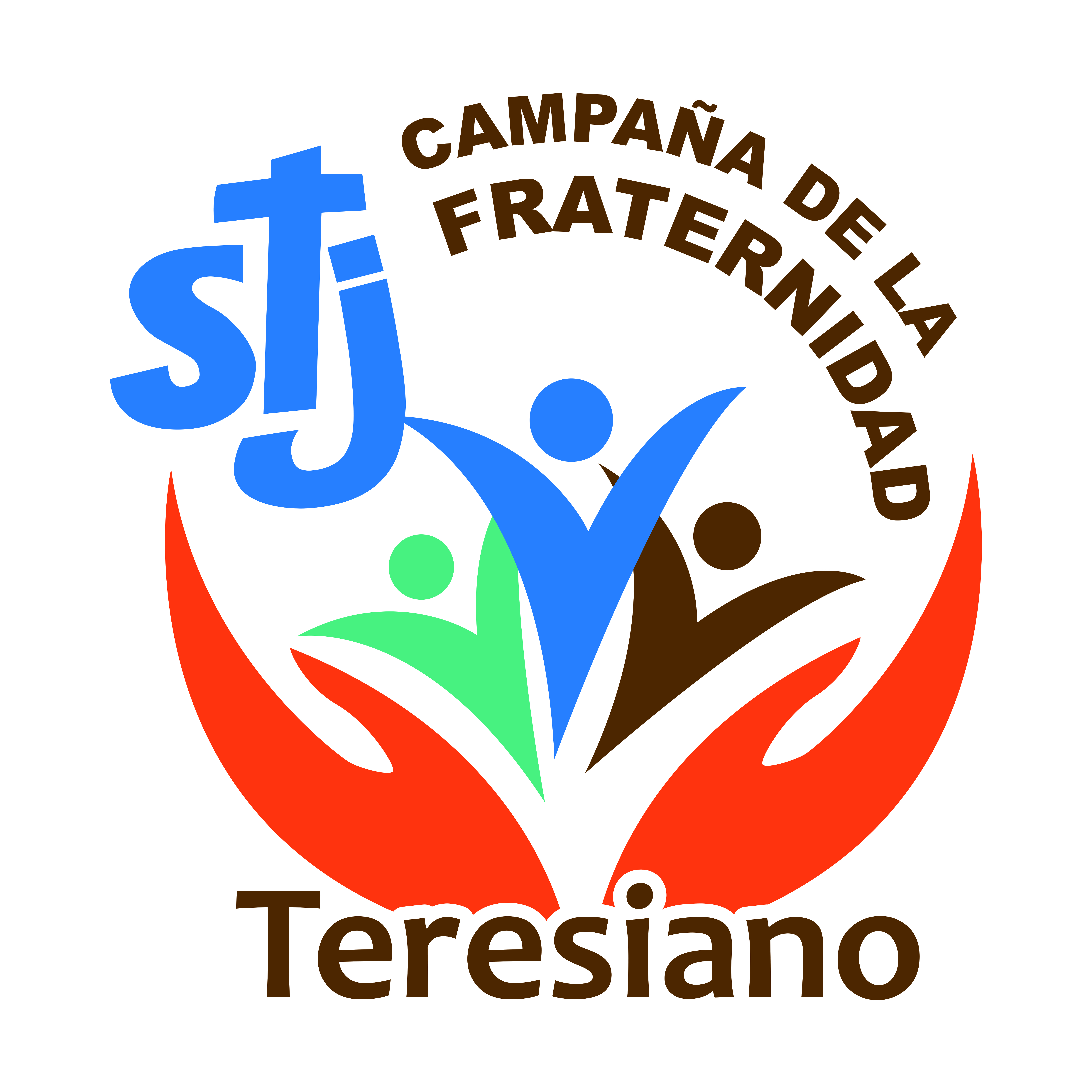 LAGOSCAMPAÑA DE  2014  1. FRATERNIDAD POR LOS NECESITADOSPREESCOLAR-Lagos INTRODUCCIÓN:Colocar los niños en círculo y al centro (foto palabras o recortes de  imágenes de pobreza). Todos  repetirán 3 veces, HOY ME ENCONTRARE CON MI AMIGO JESÚS. Hasta lograr silencio en el grupo.CONTENIDO:Se les contará a los niños la siguiente historia:       	Había una vez una familia, que tenía una casa grande y bonita, en ella vivían Sofía y Luis con sus papás, cada vez que salían rumbo al colegio se encontraban con niños limpiando vidrios, ancianitos pidiendo dinero para comprar de comer, una señora que  pedía para comprar medicina para su hija que estaba enferma, etc.  Sofía y Luis eran muy queridos por sus compañeros y vecinos, siempre compartían todo lo que tenía,  sus juguetes,  su ropa en buen estado que ya no les  quedaba,  algunas veces cuando van  al colegio le  piden a su mamá permiso para compartir su lunch .        Preocupados por lo que veían todos los días,  platicaron con sus papás y les propusieron que hicieran  una venta  de jardín, ( de    ropa, juguetes, muebles etc.), donde el dinero que ganarán lo utilizarían para  comprar  despensas, cobijas, y apoyarían con medicina a  las personas que las  necesitarán , pero la ayuda no fue solo de la familia,  invitaron  a vecinos  amigos compañeros del colegio donde se  logró  gran FRATERNIDAD POR LOS NECESITADOS.REFLEXIÓN-COMPROMISO:Preguntar a los niños:¿Quiénes eran los personajes de esta historia?,¿Qué hacían Sofía y Luis  con sus papás?,  ¿A ustedes les gustaría trabajar para ayudar a  los  ancianitos  que ya no pueden trabajar,  a los enfermos  que no tienen para comprar la medicina etc.?  ¿Qué te gustaría hacer a ti?Los niños con ojos cerrados reflexionarán: (NO RESPONDERAN CON VOZ ALTA SINO CADA UNO DENTRO DE SU CORAZÓN LE RESPONDERÁ A JESÚS)JESÚS YO QUIERO COMPARTIR CON MIS HERMANOS……… (SILENCIO)JESÚS ENSEÑAME A SER BUENO COMO TÚ LO ERES……… (SILENCIO)LE PLATICO A JESÚS LO QUE SIENTO AHORA Y LE DOY GRACIAS POR MIS HERMANOS……………. (SILENCIO)MATERIAL: Recortes de imágenes y fotopalabras. TODO POR JESÚSCAMPAÑA DE  2014  2. SEÑOR ENSEÑAME A SERVIRPREESCOLAR-Lagos INTRODUCCIÓN: 	Se les dice  a los niños, que hoy hablaremos de algo muy importante que todos tenemos dentro de nosotros: EL CORAZÓN. Se les pregunta ¡dónde esta su corazón? CONTENIDO:       Cada niño o niña tiene en sus manos un corazón de papel que la maestra les ha repartido con anticipación, tendrá pegado uno grande y rojo en el pizarrón,  pueden ser de diferentes tamaños y colores, así la maestra les pregunta: ¿Cómo está ese corazón? Chico, grande, mediano, rojo, verde, etc. Y la maestra con creatividad, les preguntará qué se necesita para tener un corazón grande y rojo como el que está pegado en el pizarrón.Cuando presto mis cosas estoy compartiendo una parte de mí, entonces el corazón se hace grande y rojo que significa que está vivo y esta siendo bueno y generoso…. ¿Cuándo se hace más  grande y rojo el  corazón? ….LOS NIÑOS VAN RESPONDIENDO…. REFLEXIÓN - COMPROMISO:Jesús nos enseña hoy a compartir todo lo que tenemos. El lo enseñó a sus amigos y amigas y así nunca les faltó nada. También aprendieron a cuidar lo que no era suyo para que todos lo pudieran disfrutar… En este momento vamos a recordar las veces que hemos compartido algo con los demás… ¿Cómo se sentiría Jesús y qué te diría?¡Qué te gustaría compartir hoy?TODO POR JESÚSCAMPAÑA DE LA FRATERNIDAD TERESIANOS 2014  1. EL VALOR DE COMPARTIRI NIVEL PRIMARIA-Lagos INTRODUCCIÓN:En un clima de silencio se les invita a que se tome conciencia de todo lo que tenemos, cosas materiales, personas que nos aman, oportunidades, etc.Después se les lee el siguiente relato.CONTENIDO:En una ocasión, por la tarde, un hombre vino a nuestra casa, para contarnos el caso de una familia hindú de ocho hijos. No habían comido desde hacía ya varios días. Nos pedía que hiciéramos algo por ellos. De modo que tomé algo de arroz y me fui a verlos. Vi cómo brillaban los ojos de los niños a causa del hambre. La madre tomó el arroz de mis manos, lo dividió en dos partes y salió. Cuando regresó le pregunté: qué había hecho con una de las dos raciones de arroz. Me respondió: "Ellos también tienen hambre". Sabía que los vecinos de la puerta de al lado, musulmanes, tenían hambre. Quedé más sorprendida de su preocupación por los demás que por la acción en sí misma. En general, cuando sufrimos y cuando nos encontramos en una grave necesidad no pensamos en los demás.Por el contrario, esta mujer maravillosa, débil, pues no había comido desde hacía varios días, había tenido el valor de amar y de dar a los demás, tenía el valor de compartir. Frecuentemente me preguntan cuándo terminará el hambre en el mundo. Yo respondo: Cuando aprendamos a compartir". Cuanto más tenemos, menos damos. Cuanto menos tenemos, más podemos dar. Madre Teresa de CalcutaREFLEXIÓN – COMPROMISO:¿Cuál era la situación que vivía la madre que fue visitada?¿Qué hizo la mujer cuando le dieron el arroz?¿Cuál es mi actitud cuando tengo poco y veo que existen personas necesitadas a mi alrededor?Se les entrega una hoja con unos granos de arroz dibujados y se les pide que escriban dentro de cada grano la actitud o actitudes que se comprometen a seguir para vivir el valor del compartir.TODO POR JESÚSCAMPAÑA DE LA FRATERNIDAD TERESIANOS 2014  2. AMEMOS PARA QUE LOS HOMBRES Y MUJERES PODAMOS AMAR1 NIVEL PRIMARIA-Lagos INTRODUCCIÓN:Se  les pide que compartan si alguno ha vivido una experiencia de servicio con alguien, ayudar a alguien en la calle, ir a misiones, visitas sociales, etc. Preguntar: ¿Qué sentimientos han  vivido en esa experiencia?Una vez compartidas las experiencias se les invita a que escuchen el siguiente testimonio.CONTENIDO:Últimamente vienen muchos jóvenes a trabajar a Calcuta con los moribundos, con los leprosos, o en la casa para los niños. Un día llegó también una muchacha de  de París. En su rostro se podía ver una profunda preocupación. Pero después de algunas semanas de trabajo con los moribundos, me dijo "he encontrado a Jesús"¿ "Dónde"?, le pregunte. Ella me dijo "Lo he encontrado en la casa de los moribundos". Y ¿qué has hecho"?. Me he confesado por primera vez después de quince años y he enviado un telegrama a mis padres porque he encontrado a Jesús. En sus países, en Europa, América, no se si la gente muere de hambre… pero yo veo una pobreza todavía más difícil de extirpar: La sociedad de quienes son marginados, la sensación de no sentirse deseado, amado, el verse abandonado. Insisto en que hay que ver, tocar y amar, pues si no nos aman, no podemos amar.REFLEXIÓN – COMPROMISO:¿Qué similitud o diferencias encuentro entre las experiencias escuchadas al inicio con la que me leyeron?¿Qué descubrió la chica universitaria en su experiencia?¿Quiénes son marginados, abandonados, heridos  en mi contexto social (escuela, familia, ciudad, país)?Retomando todo lo compartido en este cuarto de hora, imaginaré una experiencia de servicio que haya vivido o que me gustaría vivir y escribo en un hoja el testimonio que me gustaría compartir con la gente describiendo lo que haría para descubrir a Jesús en esa experiencia.
TODO POR JESÚSCAMPAÑA DE  2014  3.  ENCENDIDA1 NIVEL PRIMARIA-Lagos INTRODUCCIÓN:Se  les pide que en un clima de silencio observen la vela que está al centro del salón, que escuchen la música suave que se les prepare. Se les pide que compartan ¿Qué significado tiene la luz para mí?Después de escuchar algunas opiniones se les pide escuchen el siguiente testimonio.CONTENIDO: 
En Australia trabajábamos con los aborígenes. Nuestras hermanas van a visitar a las familias de estas personas que no tienen a nadie que les ayude. Lavan la ropa, los ayudan a limpiar, etc. Un día fue a la casa de un señor y le pregunté si podía limpiar su casa. El respondió "Yo estoy bien". Le dije "Pero estará todavía mejor si me deja limpiar". Puede ver que en la habitación había una gran lámpara llena de polvo. De modo que le dije. "¿Nunca enciende esa lámpara?. "¿Para quién?" me respondió, durante años enteros nadie ha venido a verme. "Y si las hermanas vienen a verle, ¿encenderá la lámpara?". Le pregunté. Me dijo que sí. Las hermanas comenzaron a visitarle. Me olvidé totalmente de aquel hombre y de su lámpara. Tres años más tarde, el señor me mandó por las hermanas un mensaje: "Díganle a mi amiga que la lámpara que alumbró mi vida todavía está encendida".
Esta es la grandeza de nuestra gente. Si llegamos a conocerles, los amamos, y si los amamos realmente, amamos a Cristo. Ciertamente Jesús está allí. Él lo dijo: tiene que ser así. Y por este motivo, Jesús se ha hecho pan de vida para satisfacer su hambre de nuestro amor humano. 
De modo que ayudémonos mutuamente a llevar este amor de Cristo al mundo. El mundo es lo que espera de nosotros. Enséñenles a los jóvenes. Ellos quieren hacer algo. Ayúdenles. Verán que seremos capaces de cambiar esta fase horrenda que atraviesa el mundo.(Testimonio de una hermana de )REFLEXION – COMPROMISO:¿Por qué razón el hombre no encendía su lámpara?¿Qué gente conozco que vive sola, sin esperanzas, sin sueños, sin ilusiones?¿Cuál fue la razón por la que el hombre decidió dejar su lámpara encendida?En una hoja con una  lámpara dibujada se les pide que escriban ¿Qué me comprometo hacer para ser lámparas de las personas que conozco que vivan en soledad  y sin ilusiones? MATERIAL: Una vela grande, y hojas con una lámpara dibujada TODO POR JESÚSCAMPAÑA DE LA FRATERNIDAD TERESIANOS 2014  1. UNIDOS PARA UN BIEN COMÚN2 NIVEL PRIMARIA-Lagos INTRODUCCIÓN:Cierren sus ojos y piensen en todos los beneficios que Dios les ha brindado.Vamos a darle gracias a Dios y le vamos a pedir que no permanezcamos ajenos a lo que ocurre en nuestra ciudad, en nuestro país o en el mundo.CONTENIDO:  	Abran sus ojos y escuchen con atención.CUANDO El 19 de septiembre de 1985, hubo un fuerte terremoto en la ciudad de México. Cientos de edificios se cayeron, muchas personas quedaron atrapadas  entre los escombros y miles más perdieron sus hogares. Los planes de emergencia resultaron insuficientes, pero los habitantes del Distrito Federal reaccionaron de una manera inesperada. Muchos sin experiencia alguna, realizaron tareas de rescate. Otros organizaron centros de acopio para reunir ropa, comida, agua y medicamentos para los damnificados. Algunos trabajaron en los albergues atendiendo a los niños pequeños y a los ancianos y unos más les abrieron las puertas de sus hogares. Hubo historias de peligro, heroísmo y grandes logros compartidos. A ellos se sumó una buena respuesta internacional, pues decenas de países enviaron ayuda humana y material.Con el temblor, de la tierra de México brotó la solidaridad. La acción comunitaria transformó el rostro político y social del país en las dos décadas siguientes.REFLEXIÓN – COMPROMISO:Vamos a darle gracia a Dios y le vamos a pedir que no permanezcamos ajenos a lo que ocurre en nuestra ciudad, en nuestro país o en el mundo.¿Has vivido la solidaridad o has visto que otros lo vivan, con un impacto o trascendencia como el del Terremoto del 85 en  de México?¿Qué harías si tú vivieras una situación similar?¿A qué nos invita esta reflexión?Recemos con mucha devoción el ¨ Padre  Nuestro”. Pidámosle a Dios un corazón generoso, abierto a las necesidades de los demás.TODO POR JESÚSCAMPAÑA DE LA FRATERNIDAD TERESIANOS 2014  2. DA Y TENDRÁS EN ABUNDANCIA2 NIVEL PRIMARIA-Lagos INTRODUCCIÓN:Cierren sus ojos y piensen en todo lo que Dios les ha dado.Vamos a darle gracias a Dios y le vamos a pedir un corazón capaz de compartir lo que hemos recibido.Abran sus ojos y escuchen con atención:CONTENIDO:El  valor de la generosidad consiste en dar a los demás más de lo que nos corresponde  por justicia u obligación.Implica la capacidad de ver y atender las necesidades de los otros. En la dimensión   material, significa compartir nuestras pertenencias; en la espiritual, consiste en  poner   nuestras capacidades y cualidades al servicio de la persona que nos rodea.   Si te fijas, muchas personas tienen más cosas de las que necesitan para vivir. Hay   quienes tienen la costumbre de acumular más y más objetos sin compartirlos con sus    hermanos esa es una persona envidiosa .Tal actitud está acompañada siempre de  egoísmo, o falta de disposición para ayudar a los otros en aspectos importantes de su    vida. Quienes no saben compartir llevan una existencia solitaria, aislada y se pierden   uno de los mayores placeres de la vida: observen como disfrutan los demás el esfuerzo   que se hizo por amor a ellos. No hay mayor alegría que la de una madre cuando ve que  sus hijos y su esposo saborean gustosos y agradecidos el platillo que preparó para ellos  con cuidado y dedicación.  Ser generosos significa estar dispuesto a dar todo sin esperar  algo a cambio de aquél a quien se lo das. Es importante aprender a dar de forma desinteresada.REFLEXIÓN-COMPROMISO:¿A qué nos invita Jesús el día de hoy a comprometernos?Trata de ayudar a quien no tenga forma de recompensa o darte algo.ESA ES Regalo una sonrisa...Comparto algo mío...Ofrezco una oración... PIDÁMOSLE A JESÚS UN CORAZON GENEROSO *Padre Nuestro...        TODO POR JESÚSCAMPAÑA DE  2014  1. –HISTORIA DEL REY QUE PEDÍA LIMOSNASECUNDARIA-Lagos INTRODUCCIÓN:Comenzamos nuestro cuarto de hora poniéndonos en la presencia de Jesús, cerramos los ojos un momento y le agradecemos por la vida que nos regala… Sé Jesús que estás aquí y que siempre me escuchas, toca mi corazón para abrirlo a éste rato de oración.CONTENIDO: Caminaba un mendigo por un camino pedregoso, descalzo, con su alforja al hombro. Traía el alma muy triste, los ojos bajos, hundidos, maldecía su suerte. De pronto sintió a sus espaldas el galope de unos caballos que tiraban de una carroza y la carroza se detuvo frente a él, se abrió la puerta, y el Rey que iba en ella sentado le dijo: “Buen hombre no se aparte usted de este camino, porque uno de estos días volveré a pasar por aquí y le voy a dar una limosna muy grande; dejará de ser pobre para siempre”. Los caballos volvieron a echarse al galope y la carroza se perdió en el polvo del camino.	Se restregó los ojos y se puso a soñar. “Dejaré de ser mendigo, zapatos nuevos, abundante comida, no volveré a transitar por estos caminos de miseria”. El mendigo no se separaba de aquella senda. Pasaron varios días, parecía que todo iba a resultar cuento de hadas, pero una tarde oyó a lo lejos el galope de unos caballos, que se fueron acercando - ¿Será el Rey? – se preguntó. La carroza se detuvo nuevamente al lado del mendigo, abrió el Rey la puerta de su carruaje suavemente y se quedó mirando al mendigo que con la mano abierta le decía: “¿Qué me vas a dar majestad?”, el rey le dijo: “Mejor dame tú a mí una limosna, el Rey te pide una limosna, mendigo”. Se quedó confuso el pordiosero, se enojó tanto que quiso volverle la espalda y retirarse. Pero pensó que algo le dolería más que eso. Le dijo: “Le daré a su majestad la limosna que pide”. Metió la mano en la alforja en la que había cinco kilos de granos de trigo y después escogió el grano más pequeño y lo puso en la mano del Rey. “Muchas gracias, mendigo, gracias por tu limosna”.	El pordiosero rabioso maldecía al Rey por haberlo ofendido, se había burlado de su pobreza. Llegó ya de noche a su choza y vació su alforja, había en ella unos pedazos de pan duro, unas papas y aquellos cinco kilos de granos de trigo. De repente vio algo que brillaba en el fondo. Parecía oro, era oro. “¿Quién me lo habrá dado?”. Se puso a repasar sus andanzas. De pronto pasó por su imaginación la escena de la carroza, del rey y del grano de trigo que dejo en su mano y todo lo entendió. “Yo le di un grano de trigo y él lo convirtió en un grano de oro”. ¿Por qué no le di todos los granos de trigo?, ahora serían granos de oro y hubiera dejado de ser pobre para siempre, pero mi avaricia me perdió y seguiré siendo pobre para siempre.REFLEXIÓN-COMPROMISO:* ME COMPROMETO:Hoy reflexionaré sobre qué tanto estoy dispuesto a dar a Jesús y a los demás.* ME COMUNICO CON JESÚSVamos a pedirle a Jesús que nos enseñe a dar, compartir, a tener caridad con los demás… Jesús danos un corazón generoso como el tuyo, para poder construir un mundo de equidad y de paz, te lo pedimos diciéndote PADRE NUESTRO…¡TODO POR JESÚS!CAMPAÑA DE  2014  2. IMAGEN – SOLIDARIDAD-SECUNDARIA-Lagos 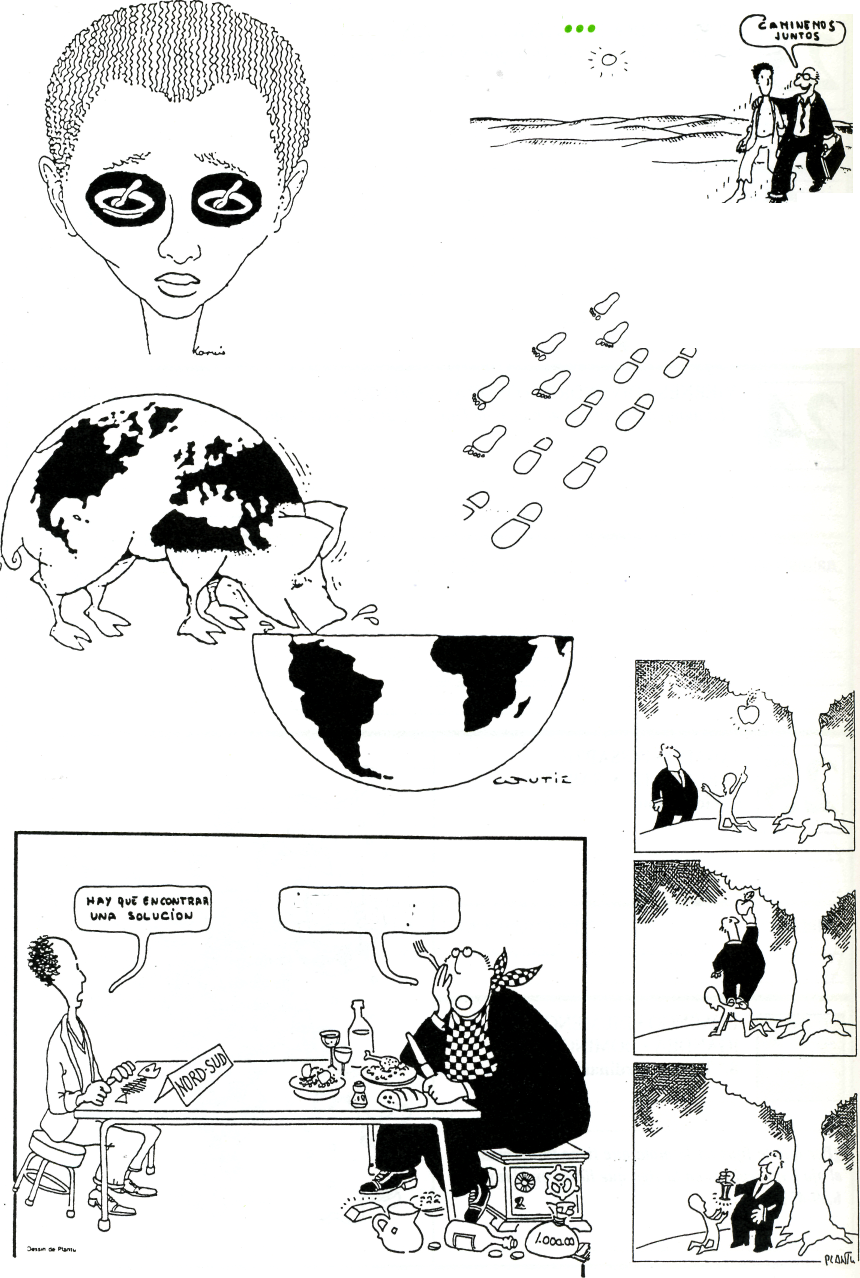 INTRODUCCIÓN (Conecto)Vamos a cerrar los ojos todos para concentrarnos en esa presencia de Jesús que tenemos dentro, y vamos diciendo: Sabemos Jesús que estás aquí, que siempre nos escuchas, ayúdanos para hacer con todo el corazón este rato de oración…CONTENIDO Se proyecta o entrega la figura a cada alumno y se les pide que comenten qué impresión les da todo este dibujo…Guiarlos en la contemplación de las imágenes: Dense cuenta de todos los detalles, lo que hacen, su rostro, lo característico de cada imagen, aquello que está pasando, analizar cada persona…Observar un minuto en silencio.REFLEXIÓN - COMPROMISODecir: ¿qué ven en cada imagen, qué nos dice?¿Qué característica tiene cada imagen, qué está pasando?¿Porqué tiene el joven un plato de sopa en los ojos, qué pasará en su realidad?¿Qué sienten al ver la segunda imagen, con respecto al que pide ayuda?¿A qué nos invitan hoy estas imágenes?A veces creemos que las injusticias sociales se viven en África o en países con falta de oportunidades,, sin embargo no vemos las necesidades que están a nuestro alrededor y a las que sí podemos dar ayuda, a lo mejor nos identificamos con el Señor trajeado que nos aprovechamos de los demás que no tienen o les damos la “manzana ya mordida” porque no nos cabe ya, damos lo que  nos sobra.  Jesús nos dice que lo hagamos por cualquiera de sus pequeños, de los pobres, de los que están en la cárcel, de los que pasan hambre lo hacemos por Él, la pregunta es ¿Qué tanto estamos dispuestos a compartir? ¿Lo que nos sobra o algo que tal vez esta en buen estado pero simplemente ni lo necesitamos?.... ME COMUNICO CON JESÚSEn un momento de oración y cerrar los ojos, vamos a pedirle a Jesús que abra nuestros ojos y nuestro corazón para saber percibir las necesidades de los demás y saber ayudarlos…. Jesús, no permitas que nos aprovechemos de los demás, haz que tengamos un corazón generoso que sepa compartir lo que tiene y no lo que le sobra, abre nuestro horizonte para saber todo lo que podemos hacer por los demás, danos ánimo para trabajar y hacer todo lo posible para que esta semana podamos juntar lo que podamos y ayudar a quienes lo necesitan, te lo pedimos diciéndote PADRE NUESTRO…TODO POR JESÚSCAMPAÑA DE  2014  1. TESTIMONIO -MARCOS Y MOISES-PREPARATORIA-Lagos INTRODUCCIÓN (Conecto)En el nombre del Padre del Hijo y del Espíritu Santo… Este día vamos a sintonizarnos con Jesús diciéndole que nos abra los ojos, la mente y el corazón para descubrirlo y ver lo que nos quiere decir en este día…CONTENIDO (Escucho)Marcos nació en una familia de siete hermanos. Su madre tuvo un parto difícil, pero gracias a la ayuda médica nació sin ningún problema.Moisés también tiene siete hermanos. Durante el embarazo, su madre tuvo problemas y él nació con un pulmón oprimido que ahora le impide respirar con facilidad.  Moisés nació ayudado por su tía y su abuela, expertas ganaderas.Marcos disfruta de una alimentación sana y equilibrada. Come verduras, carne, pescado, hierro, fósforo, hidratos de carbono...A Moisés se le cayeron los dientes debido a la desnutrición.La comida preferida de Marcos es la pizza, y las hamburguesas de McDonalds.Moisés no las ha probado nunca, pero seguro que le gustaría.Marcos tiene un abrigo de cuadros para los días de frío.Moisés tiene más suerte, porque en su país casi nunca hace frío y no necesita ropa. Es una suerte doble, porque aunque la necesitara tampoco la tendría.Marcos sale de su casa para ir a jugar al parque y dar un paseo con sus amigos.Moisés siempre está fuera de casa.Marcos no conoce a su padre y no sabe dónde está. Moisés tampoco lo conoce, pero sabe que murió en la guerra, aunque no contra quién luchaba.A Marcos lo obligan a ir al colegio pero le choca, espera terminar la prepa para no estudiar más.Moisés no va al colegio ni tiene posibilidad alguna de ir.La esperanza de vida de Marcos es de unos 20 años si sigue la vida de sus hermanos.La de Moisés es mayor, pero él quizá no llegue a cumplir los 20 por otras causas.1.  Comentar el texto pero sin leer las dos últimas líneas. ¿Qué opinan del texto?Marcos es un chico rico que tiene una familia adinerada y vive en las mejores colonias del país. Moisés, un niño africano.                                                                        Carmen PosadasREFLEXIÓN-COMPROMISOLeer o dar a conocer después el final. ¿Qué nos aclara? ¿Con quién nos identificamos?¿Conocemos a niños o jóvenes como Moisés? ¿En dónde?¿Que podemos hacer nosotros para cambiar esa realidad?Todos tenemos diferencias porque hemos nacido en familias con distinto tipo de vida, sin embargo, no por eso somos diferentes en la dignidad de personas que tenemos, aquí el respeto es básico, no se vale hacer menos a nadie por tener menos dinero que nosotros o porque a su familia no le ha ido tan bien en la vida, al contrario en cuanto podamos seamos solidarios para compartir lo que está a nuestro alcance. Comprometámonos a hacer lo que podamos para compartir lo que tenemos, lo poco que esté en nosotros NO LO DEJEMOS DE HACER.Vamos a terminar pidiéndole a Jesús nos enseñe a tratar a todos igual, a compartir lo que está en nuestras manos  a ser solidarios y sensibles a las necesidades de los demás… digamos PADRE NUESTRO…                                 TODO POR JESÚSCAMPAÑA DE  2014  2. TESTIMONIO – EL DON DE DARPREPARATORIA-Lagos                                                 INTRODUCCIÓN:En el nombre del Padre del Hijo y del Espíritu Santo… Este día vamos a pedirle a Jesús que nos ayude a escuchar el mensaje que nos quiere dar  y que nos enseñe a compartir lo que tenemos con quienes lo necesitan…CONTENIDO:A un amigo mío llamado David, su hermano le dio un automóvil como regalo. Un día, cuando David salió de su oficina, un niño de la calle estaba caminando alrededor del brillante coche nuevo admirándolo. - ¿Este es su coche señor?- pregunto.David afirmo con la cabeza. - Mi hermano me lo regalo.El niño estaba asombrado. - ¿Quiere decir que su hermano se lo regalo y a usted no le costo nada?, Vaya me gustaría...titubeo el niño.Desde luego, David sabía lo que el niño iba a decir, que le gustaría tener un hermano así, pero lo que el muchacho realmente dijo estremeció a David de pies a cabeza.- Me gustaría - prosiguió el niño - poder ser un hermano así. David miro al niño con asombro, e impulsivamente añadió:- ¿Te gustaría dar una vuelta en mi auto?- Oh, si, eso me encantaría.Después de un corto paseo, el niño volteo y con los ojos chispeantes dijo: -Señor... ¿No le importaría que pasáramos frente a mi casa? David sonrió. Creía saber lo que el muchacho quería. Quería enseñar a sus vecinos que podía llegar a su casa en un gran automóvil, pero de nuevo, David estaba equivocado. - ¿Se puede detener donde están esos dos escalones? - pidió el niño. Subió corriendo y en poco rato David oyó que regresaba, pero no venía rápido. Llevaba consigo a su hermanito lisiado. Lo sentó en el primer escalón, entonces le señalo hacia el coche. - ¿Lo ves Juan? Allí esta, tal como te lo dije, allí arriba. Su hermano se lo regalo y a él no le costó ni un centavo, y algún día yo te voy a regalar uno igualito..... Entonces podrás ver por ti mismo todas las cosas bonitas de los escaparates, de las que he estado tratando de contarte. David, bajo del coche y subió al muchacho enfermo al asiento delantero. El hermano mayor, con los ojos radiantes, se subió atrás de él y los tres comenzaron un paseo memorable. Ese día, David comprendió lo que Dios quería decir con: "Hay más dicha en dar, que en recibir..."  REFLEXIÓN-COMPROMISO¿Cómo te sientes cuando das algo?¿Haz experimentado la dicha de dar?¿Cuál es el mensaje que te deja esta historia?Al pensar en todas las cosas que Dios me ha dado y en lo afortunado que soy porque tengo una familia, un hogar, alimento, vestido, escuela, etc. y a compartir con mis hermanos más necesitados a qué no comprometemos, qué podemos hacer en este tiempo de Campaña, qué granito de arena vamos a poner que nos inspiró el cuento….Vamos a terminar pidiéndole a Jesús que nos enseñe a dar de corazón a los que nos necesitan y demos gracias por todas las bendiciones con que nos colma… digamos PADRE NUESTRO…TODO POR JESÚSCAMPAÑA DE  2014  3. EL CIRCOPREPARATORIA-LagosINTRODUCCIÓN:Pocas ocasiones nos detenemos a ver la importancia de dar a los demás, vemos esto como una situación aislada, la cual no nos corresponde, como si esto de ayudar fuera solo para otras personas, escuchemos la siguiente reflexión.CONTENIDO:                                         EL CIRCO	Cuando era adolescente, en una ocasión estaba formado con mi papa haciendo fila para comprar boletos para el circo. Después de un largo rato, solo quedaba entre la taquilla de boletos y nosotros una familia. Esta familia me impresiono mucho. Eran 8 hijos, todos ellos eran menores de 12 años, se veía que no tenían mucho dinero.	Su ropa no era cara, pero estaban todos muy limpios. Los niños eran bien educados, todos estaban muy bien formados en la fila, de dos en dos detrás de sus papas, y además tomados de las manos. Hablaban con un gran gusto de payasos, elefantes y todo aquello que verían en el circo esa noche. De inmediato se notaba que nunca antes habían ido al circo. Para ellos esa noche seria sensacional.	Sus padres estaban al frente del grupo, de pie, orgullosos. La mama tomaba a papa de la mano como diciendo, “Eres mi caballero, mi gran héroe”. El se reía, lleno de orgullo y la miraba como si le dijera: “ustedes son lo más importante para mí” la mujer de la taquilla pregunto al señor que cuantos boletos quería. El respondió con orgullo “por favor déme 8 boletos para niños y 2 para adultos, toda mi familia viene conmigo al circo” la empleada le dijo cuanto seria de todos los boletos. En ese momento, la mama soltó la mano del papa, ladeo la cabeza y su rostro se veía triste.	El papa se acercó un poco más a la taquilla y volvió a preguntar” ¿Cuánto dijo? La empleada le volvió a repetir el precio. ¿Cómo iba a decirles a sus 8 hijos que no le alcanzaba el dinero para entrar al circo? Viendo lo que pasaba, mi papa metió la mano a su bolsa, saco un billete de 200 pesos y lo tiro al suelo. (Vale la pena mencionar que nosotros no éramos ricos). Mi papa se agacho, recogió el billete, le dio una palmada en su hombre al señor y le dijo: “disculpe, señor, se le cayó esto de su bolsillo”	El señor se dio cuenta de lo que mi papa había hecho. El no había pedido limosna, pero sin duda estaba muy agradecido con mi papa, el apreciaba esta ayuda que no esperaba. Miro a mi papa directo a los ojos, con sus 2 manos le tomo la suya, apretó el billete de 200 pesos y con los labios temblorosos, y una lagrima rodando en su mejilla, le dijo. “gracias, gracias señor. Esto significa realmente mucho para mi familia y para mí.	Mi papa y yo regresamos al coche y volvimos a casa. Esa noche no fuimos al circo. Pero no nos fuimos sin nada…REFLEXIÓN – COMPROMISO:	¿Qué te deja esta reflexión?	¿Estarías dispuesto a sacrificarte por un desconocido?	¿Crees que vale la pena ayudar a los demás?“TODO POR JESUS”* ¿De qué habla la historia?* ¿Alguna vez has dado caridad a alguien?* ¿Cuándo te piden,  sueles dar como el mendigo un granito, lo que te sobra?